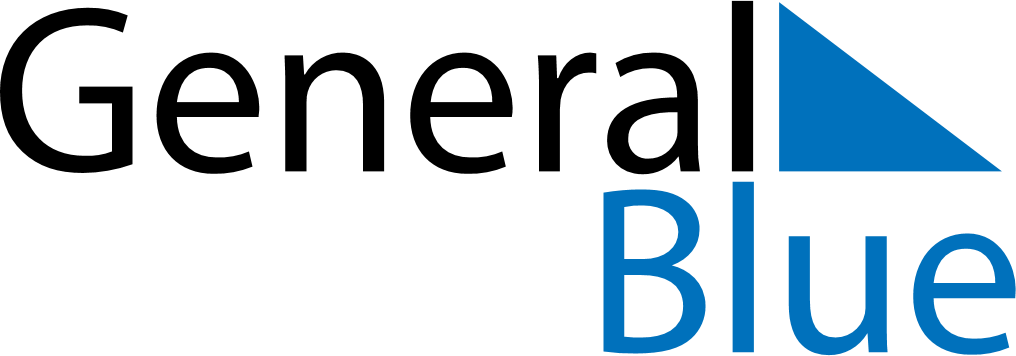 September 2024September 2024September 2024September 2024September 2024September 2024Yuanmou, Yunnan, ChinaYuanmou, Yunnan, ChinaYuanmou, Yunnan, ChinaYuanmou, Yunnan, ChinaYuanmou, Yunnan, ChinaYuanmou, Yunnan, ChinaSunday Monday Tuesday Wednesday Thursday Friday Saturday 1 2 3 4 5 6 7 Sunrise: 6:52 AM Sunset: 7:32 PM Daylight: 12 hours and 39 minutes. Sunrise: 6:53 AM Sunset: 7:31 PM Daylight: 12 hours and 37 minutes. Sunrise: 6:53 AM Sunset: 7:30 PM Daylight: 12 hours and 36 minutes. Sunrise: 6:54 AM Sunset: 7:29 PM Daylight: 12 hours and 34 minutes. Sunrise: 6:54 AM Sunset: 7:27 PM Daylight: 12 hours and 33 minutes. Sunrise: 6:54 AM Sunset: 7:26 PM Daylight: 12 hours and 31 minutes. Sunrise: 6:55 AM Sunset: 7:25 PM Daylight: 12 hours and 30 minutes. 8 9 10 11 12 13 14 Sunrise: 6:55 AM Sunset: 7:24 PM Daylight: 12 hours and 29 minutes. Sunrise: 6:56 AM Sunset: 7:23 PM Daylight: 12 hours and 27 minutes. Sunrise: 6:56 AM Sunset: 7:22 PM Daylight: 12 hours and 26 minutes. Sunrise: 6:56 AM Sunset: 7:21 PM Daylight: 12 hours and 24 minutes. Sunrise: 6:57 AM Sunset: 7:20 PM Daylight: 12 hours and 23 minutes. Sunrise: 6:57 AM Sunset: 7:19 PM Daylight: 12 hours and 21 minutes. Sunrise: 6:58 AM Sunset: 7:18 PM Daylight: 12 hours and 20 minutes. 15 16 17 18 19 20 21 Sunrise: 6:58 AM Sunset: 7:17 PM Daylight: 12 hours and 18 minutes. Sunrise: 6:58 AM Sunset: 7:15 PM Daylight: 12 hours and 17 minutes. Sunrise: 6:59 AM Sunset: 7:14 PM Daylight: 12 hours and 15 minutes. Sunrise: 6:59 AM Sunset: 7:13 PM Daylight: 12 hours and 14 minutes. Sunrise: 6:59 AM Sunset: 7:12 PM Daylight: 12 hours and 12 minutes. Sunrise: 7:00 AM Sunset: 7:11 PM Daylight: 12 hours and 11 minutes. Sunrise: 7:00 AM Sunset: 7:10 PM Daylight: 12 hours and 9 minutes. 22 23 24 25 26 27 28 Sunrise: 7:01 AM Sunset: 7:09 PM Daylight: 12 hours and 8 minutes. Sunrise: 7:01 AM Sunset: 7:08 PM Daylight: 12 hours and 6 minutes. Sunrise: 7:01 AM Sunset: 7:07 PM Daylight: 12 hours and 5 minutes. Sunrise: 7:02 AM Sunset: 7:06 PM Daylight: 12 hours and 3 minutes. Sunrise: 7:02 AM Sunset: 7:04 PM Daylight: 12 hours and 2 minutes. Sunrise: 7:03 AM Sunset: 7:03 PM Daylight: 12 hours and 0 minutes. Sunrise: 7:03 AM Sunset: 7:02 PM Daylight: 11 hours and 59 minutes. 29 30 Sunrise: 7:04 AM Sunset: 7:01 PM Daylight: 11 hours and 57 minutes. Sunrise: 7:04 AM Sunset: 7:00 PM Daylight: 11 hours and 56 minutes. 